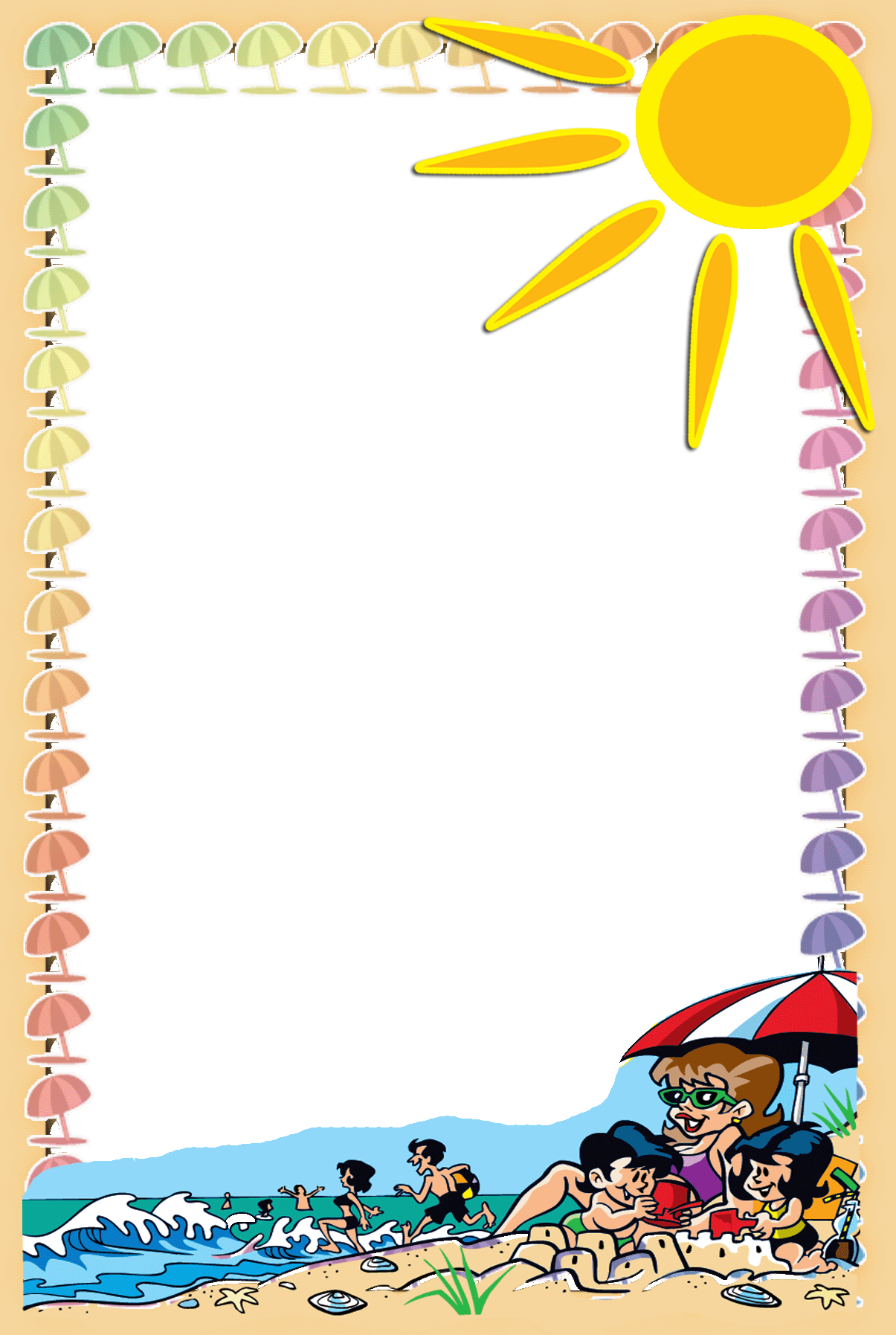   Внимание!Акция по оплате долга за ЖКУ!В преддверии наступления «дачного сезона» и летних отпусков - с 20 мая 2016 года до 20 июня 2016 года МУП «ИРЦ ЖКХ» Г.о. Подольск проводит совместно с Управляющими компаниями акцию под названием «В отпуск, на дачу и огород – без долга, пени и лишних хлопот!».Правила проведения акции:1. Акция проводится с 20 мая 2016 года до 20 июня 2016 года.2. В Акции принимают участие управляющие компании и Фонд капитального ремонта, принявшие решение об участии в акции совместно с МУП «ИРЦ ЖКХ» Г.о. Подольск. 3. Участниками Акции являются потребители коммунальных услуг (собственники и наниматели жилья - физические лица), проживающие в многоквартирных домах на территории проведения Акции – Городской округ Подольск Московской области, у которых на момент начала Акции имеется просроченная задолженность, образовавшаяся до начала проведения Акции.4. Участникам Акции, полностью погасившим просроченную задолженность по оплате за жилищно-коммунальные услуги в период действия Акции, не будут начислены пени (за исключением оплаты услуги «найм»). Пени, признанные за должником по судебному решению или судебному приказу, а также пени, начисленные за предыдущие платежные периоды, «списанию» не подлежат.5.  Предварительной заявки потребителей на участие в Акции не требуется. Письменный договор на участие в Акции не оформляется.       Подробную информацию о проведении Акции «В отпуск, на дачу и огород – без долга, пени и лишних хлопот!», о правилах проведения Акции, сроках, можно получить на официальном сайте МУП «ИРЦ ЖКХ» Г.о. Подольск или позвонив по телефону: 8(4967)52-03-42,64-32-59 (Юридический отдел).Администрация МУП «ИРЦ ЖКХ» Г.о. Подольск